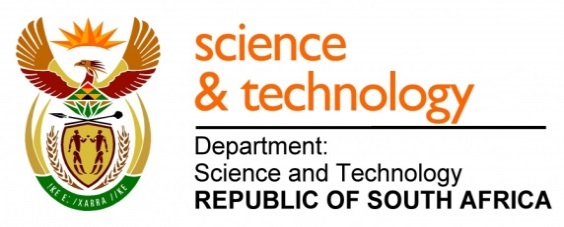 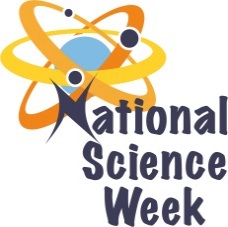 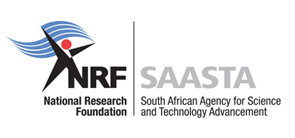 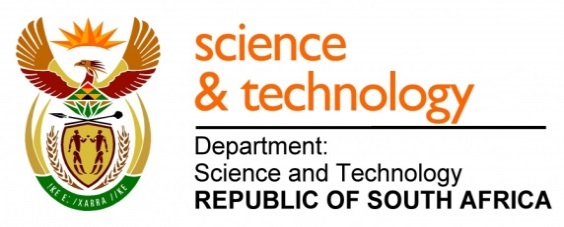 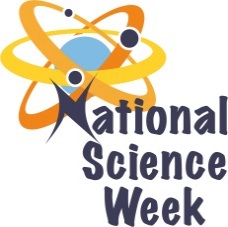 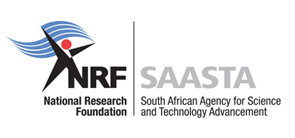 ORGANISATION NAME: 	ORGANISATION NAME: 	ORGANISATION NAME: 	ORGANISATION NAME: 	> African Institute for Mathematical Sciences> African Institute for Mathematical Sciences> African Institute for Mathematical Sciences> African Institute for Mathematical Sciences> African Institute for Mathematical Sciences> African Institute for Mathematical SciencesCONNECT WITH US ONLINECONNECT WITH US ONLINECONNECT WITH US ONLINETwitter: Twitter: > @AIMSacza> @AIMSacza> @AIMSacza> @AIMSacza> @AIMSaczaCONNECT WITH US ONLINECONNECT WITH US ONLINECONNECT WITH US ONLINEFacebook:Facebook:> AIMS South Africa> AIMS South Africa> AIMS South Africa> AIMS South Africa> AIMS South AfricaCONNECT WITH US ONLINECONNECT WITH US ONLINECONNECT WITH US ONLINEWebsite: Website: > www.aims.ac.za> www.aims.ac.za> www.aims.ac.za> www.aims.ac.za> www.aims.ac.zaDATE OF ACTIVITYDISTRICT WHERE ACTIVITY BEING HELDVENUE WHERE ACTIVITY IS TAKING PLACEACTIVITIES (Provide a short description of the activity)ACTIVITIES (Provide a short description of the activity)ACTIVITIES (Provide a short description of the activity)TARGET AUDIENCETIMESLOTCONTACT PERSONEMAIL ADDRESSPHONE NUMBERBOOKING REQUIRED(YES OR NO)7-10  AugustCity of Cape Town Metropolitan MunicipalityOliver Tambo Community Hall, Khayelitsha, Cape TownSchool programmePractical hands-on activities, science shows, career guidance, role modelling talks and exhibitsSTEM hands-on activities:Engineering of TransportationBasket Weaving and Geometric PatternsLantern Making and Platonic Polyhedra ModelsPottery and VolumeSurface area of cubes World Map PuzzleMathematics games (e.g. 21 cards, rubiks cube, etc.) and Maths quizElectromagnetism Programming in ScratchTalksApplications of Mathematics (in other fields)Water ConservationCareer guidance and role modellingMathematics and MusicAIMS Research Centre exhibitionIMAGINARY ExhibitionMathematics behind AgricultureMathematics behind RoboticsMathematics behind SKAMathematics behind MoviesMathematics behind ESKOM load sheddingMathematics  and EpidemicsData ScienceMathematics behind Network ScienceLocal STEM organisations and higher education institutions will showcase their exciting work, conduct interactive demonstrations for learners, university students and members of the public.For more information visithttps://sites.google.com/aims.ac.za/nsw2017School programmePractical hands-on activities, science shows, career guidance, role modelling talks and exhibitsSTEM hands-on activities:Engineering of TransportationBasket Weaving and Geometric PatternsLantern Making and Platonic Polyhedra ModelsPottery and VolumeSurface area of cubes World Map PuzzleMathematics games (e.g. 21 cards, rubiks cube, etc.) and Maths quizElectromagnetism Programming in ScratchTalksApplications of Mathematics (in other fields)Water ConservationCareer guidance and role modellingMathematics and MusicAIMS Research Centre exhibitionIMAGINARY ExhibitionMathematics behind AgricultureMathematics behind RoboticsMathematics behind SKAMathematics behind MoviesMathematics behind ESKOM load sheddingMathematics  and EpidemicsData ScienceMathematics behind Network ScienceLocal STEM organisations and higher education institutions will showcase their exciting work, conduct interactive demonstrations for learners, university students and members of the public.For more information visithttps://sites.google.com/aims.ac.za/nsw2017School programmePractical hands-on activities, science shows, career guidance, role modelling talks and exhibitsSTEM hands-on activities:Engineering of TransportationBasket Weaving and Geometric PatternsLantern Making and Platonic Polyhedra ModelsPottery and VolumeSurface area of cubes World Map PuzzleMathematics games (e.g. 21 cards, rubiks cube, etc.) and Maths quizElectromagnetism Programming in ScratchTalksApplications of Mathematics (in other fields)Water ConservationCareer guidance and role modellingMathematics and MusicAIMS Research Centre exhibitionIMAGINARY ExhibitionMathematics behind AgricultureMathematics behind RoboticsMathematics behind SKAMathematics behind MoviesMathematics behind ESKOM load sheddingMathematics  and EpidemicsData ScienceMathematics behind Network ScienceLocal STEM organisations and higher education institutions will showcase their exciting work, conduct interactive demonstrations for learners, university students and members of the public.For more information visithttps://sites.google.com/aims.ac.za/nsw2017Grade 7-12 learners and educators8:30 – 15:3014:45 – 16:30 (PUBLIC)Dr Mpfareleni Rejoyce Gavhi-Molefensw@aims.ac.za021 787 9349Booking essential for schools8  AugustCity of Cape Town Metropolitan MunicipalityAfrican Institute for Mathematical Sciences, MuizenbergPublic TalkPublic TalkPublic TalkPublic19:00-20:00Dr Mpfareleni Rejoyce Gavhi-Molefensw@aims.ac.za021 787 9349No9 AugustCity of Cape Town Metropolitan MunicipalityOliver Tambo Community Hall, Khayelitsha, Cape TownWomen in science, technology, engineering, and math (STEM) fieldsWomen in science, technology, engineering, and math (STEM) fieldsWomen in science, technology, engineering, and math (STEM) fieldsLearners and publicTBCDr Mpfareleni Rejoyce Gavhi-Molefensw@aims.ac.za021 787 9349No